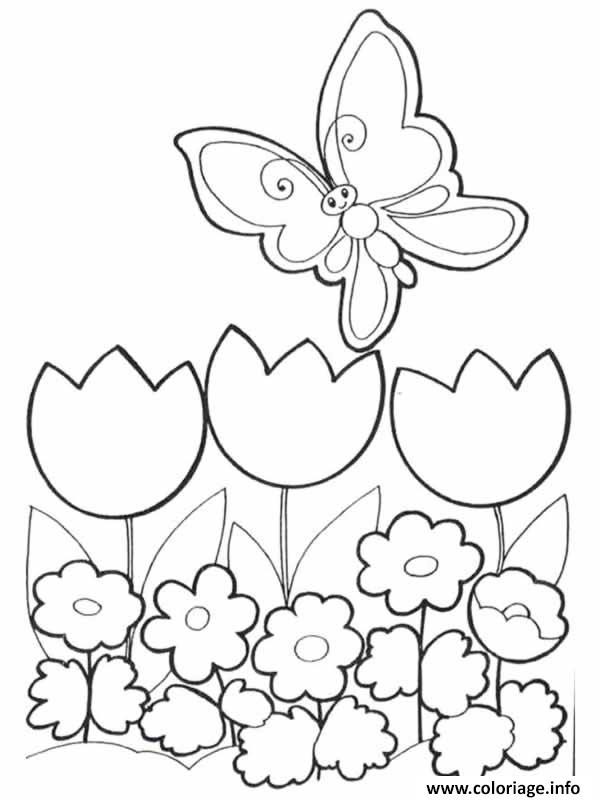 BONNEFÊTEMAMAN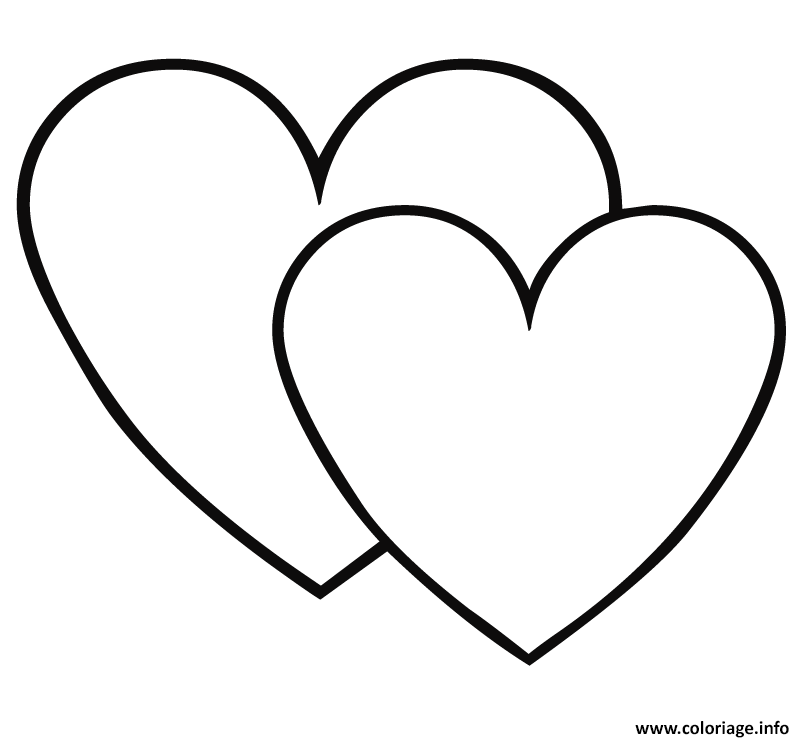 AOTNÊNAFMEBNEM